STATISTIKA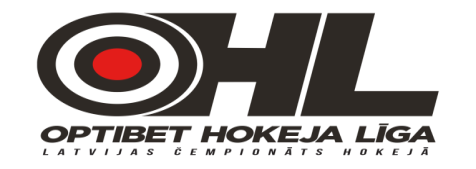 Komanda: STATISTIKA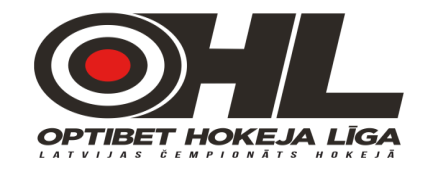 Komanda:STATISTIKA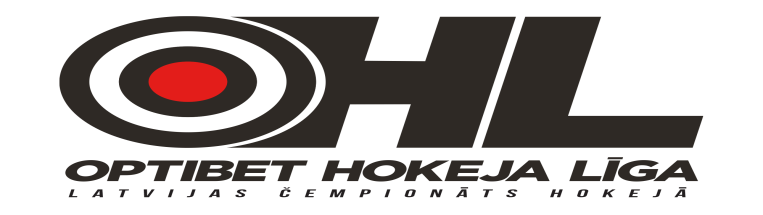 Komanda:                              Vārtsarga maiņa:      :         (laiks)      STATISTIKAKomanda:                                  Vārtsarga maiņa:       :      (laiks)         Spēlētāja NRMetieni 1.periodāMetieni 2.periodāMetieni 3.periodāMetieni kopāKopāSpēlētāja NRMetieni 1.periodāMetieni 2.periodāMetieni 3.periodāMetieni kopāKopāSpēlētāja NRMetieni 1.periodāMetieni 2.periodāMetieni 3.periodāMetieni kopāKopāSpēlētāja NRMetieni 1.periodāMetieni 2.periodāMetieni 3.periodāMetieni kopāKopā